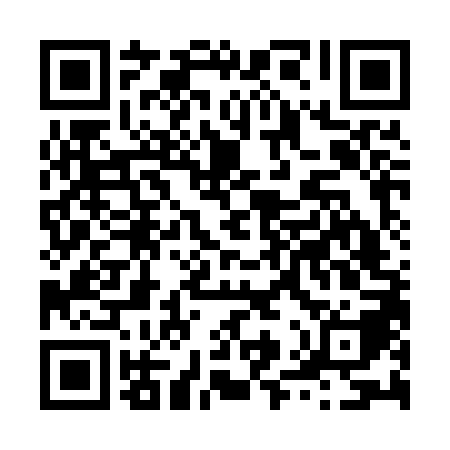 Ramadan times for Kramsach, AustriaMon 11 Mar 2024 - Wed 10 Apr 2024High Latitude Method: Angle Based RulePrayer Calculation Method: Muslim World LeagueAsar Calculation Method: ShafiPrayer times provided by https://www.salahtimes.comDateDayFajrSuhurSunriseDhuhrAsrIftarMaghribIsha11Mon4:514:516:3312:223:346:136:137:4912Tue4:484:486:3112:223:356:146:147:5113Wed4:464:466:2912:223:366:166:167:5214Thu4:444:446:2712:223:366:176:177:5415Fri4:424:426:2512:213:376:196:197:5516Sat4:404:406:2312:213:386:206:207:5717Sun4:384:386:2112:213:396:216:217:5918Mon4:364:366:1912:203:406:236:238:0019Tue4:334:336:1712:203:416:246:248:0220Wed4:314:316:1512:203:426:266:268:0321Thu4:294:296:1312:203:426:276:278:0522Fri4:274:276:1112:193:436:296:298:0723Sat4:244:246:0912:193:446:306:308:0824Sun4:224:226:0712:193:456:316:318:1025Mon4:204:206:0512:183:466:336:338:1226Tue4:174:176:0312:183:466:346:348:1327Wed4:154:156:0112:183:476:366:368:1528Thu4:134:135:5912:173:486:376:378:1729Fri4:104:105:5712:173:496:386:388:1830Sat4:084:085:5512:173:496:406:408:2031Sun5:065:066:531:174:507:417:419:221Mon5:035:036:511:164:517:437:439:242Tue5:015:016:491:164:517:447:449:253Wed4:594:596:471:164:527:467:469:274Thu4:564:566:451:154:537:477:479:295Fri4:544:546:431:154:537:487:489:316Sat4:514:516:411:154:547:507:509:337Sun4:494:496:391:154:557:517:519:348Mon4:464:466:371:144:557:537:539:369Tue4:444:446:351:144:567:547:549:3810Wed4:424:426:331:144:577:557:559:40